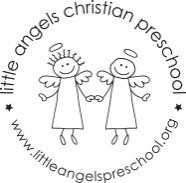 October 2022Toddler Newsletter 	We are off to a great start to our school year!  We are so pleased to see your little ones getting acclimated to the room, their teachers, routines and each other!	The month of October will be largely thematic of Fall. We will have fun learning about the farm/harvest, leaves, pumpkins, and Halloween.  	We are planning lots of fun activities including music, art, sensory and fine motor work that are theme related.  Fall conferences are scheduled for the morning of Thursday Oct 20th. We will have a sign up outside the classroom starting Wednesday Oct. 5th and Thursday Oct. 6th.  At the beginning of the year we will focus on your child’s social and emotional adjustment to school. We hope you can join us!  Please let us know if you have a conflict or specific scheduling need and we will try to accommodate you!We will have a school wide Halloween parade starting at 9:00 am on Thursday October 27th for the Tues/Thurs. class and Monday October 31st for the Mon/Wed/Fri class.  The classroom parties will be at 11:10 on those days with a special snack and craft.  Parents are welcome to attend. Reminders: Picture Week Oct 10-14Parent Teacher Conferences Thursday Oct 20 No School- Friday Oct 21Halloween all school/ costume parade and class party Thursday Oct 27…(for Tues/Thurs class)  & Monday Oct 31st …(for Mon/Wed/Fri class)Thank you for sharing your children with us. They are such a joy and blessing!Your Toddler team,Mrs. Laura Loppnow, Mrs. Lynda Katzbeck, and Mrs. Helen Dever